Caso 3: Operação em paralelo de geradores do mesmo porte com uma cargaNa figura a seguir, mostra-se dois geradores do mesmo porte alimentando uma carga. 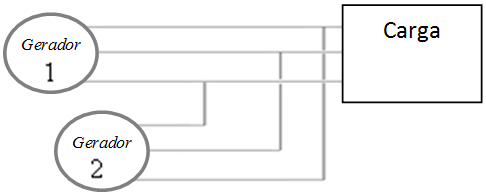 As equações para cada gerador são.Na figura a seguir, mostram-se as características fxP após o gerador dois está em paralelo.A restrição básica é que a soma das potências supridas pelos geradores deve ser igual a potência da carga: ;	 		1) O que acontece com a frequência do sistema ao aumentar a frequência em vazio do gerador 2 (fnl2) via regulador de velocidade?Resp: A alteração pode ser vista na figura a seguir.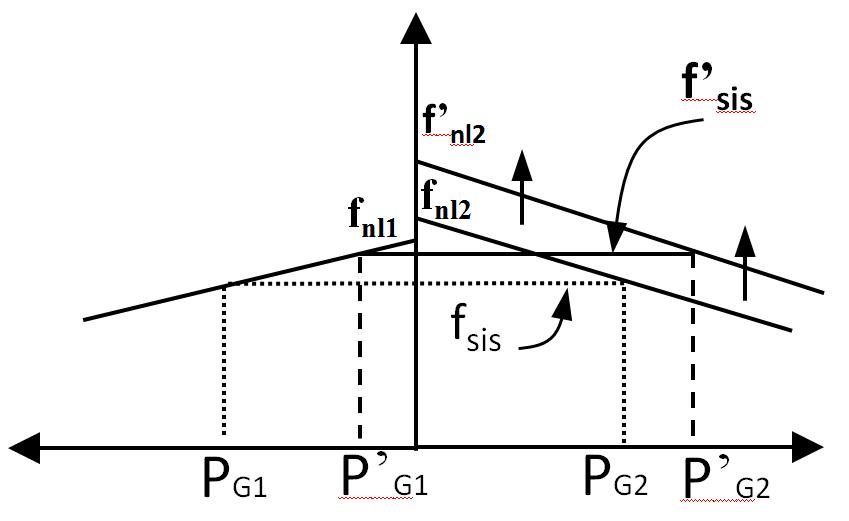 Novo valor da frequencia em vazio do gerador 2 é = aumenta = ↓	 = ↑A restrição da carga ainda é obedecida:  II – O que acontece se aumento a corrente de campo do gerador 2 via regulador de tensão?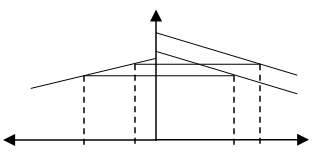 ↑↑        ↑			    ↑Exemplo:Dois geradores estão suprindo potência a uma carga, o gerador 1 possui uma freqüência em vazio de 61,5Hz e uma inclinação Sp = . O gerador 2 possui uma freqüência em vazio de 61Hz e uma inclinação Sp = . Os 2 geradores estão fornecendo potencia para uma carga total de 2,5MW a .a) Qual a freqüência do sistema? Qual a potência fornecida por cada um dos geradores?b) Considere que uma carga adicional foi solicitada pela carga. Qual a potência fornecida pelos geradores nesta situação?c) Com o sistema na configuração descrita no item b, qual será a freqüência do sistema e a potência nos geradores, se for ajustado o regulador de velocidade do gerador 2 em mais 0,5Hz.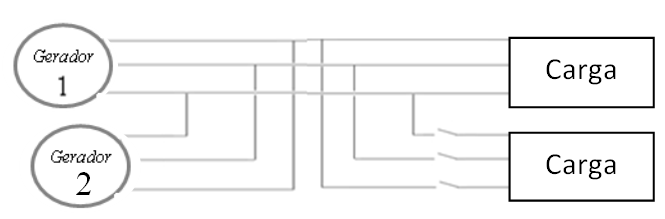    			fUma mudança no ajuste de um regulador modifica a freqüência do sistema e a potência compartilhada.	Para fins práticos deseja-se ajustar apenas uma variável, a potência compartilhada ou a freqüência do sistema, sem modificar a outra.Mudando a potência compartilhada sem mudar a freqüência.			   f(Hz)	  ↓					↑Mudando a frequência do sistema sem mudar a potência compartilhada.                   ↑                                           ↑Mudando a potência reativa compartilhada sem mudar a tensão terminal.                   ↓                                                    ↑Variando a tensão terminal sem variar a potência reativa compartilhada.                   ↑                                           ↑Caso 4: Operação em um sistema real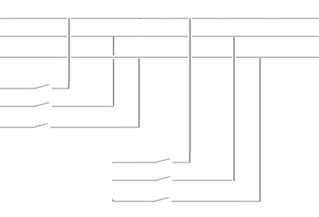 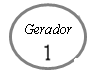 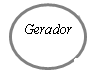 			2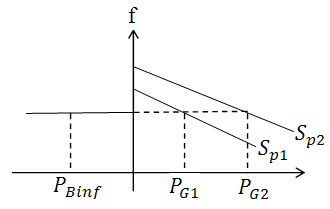 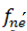 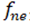 O que acontece se a freqüência em vazio do gerador 2 aumentar?  ↓ para compensar a variação de   não muda porque  é constante  ↑ 	     não mudaAula Nro: 10